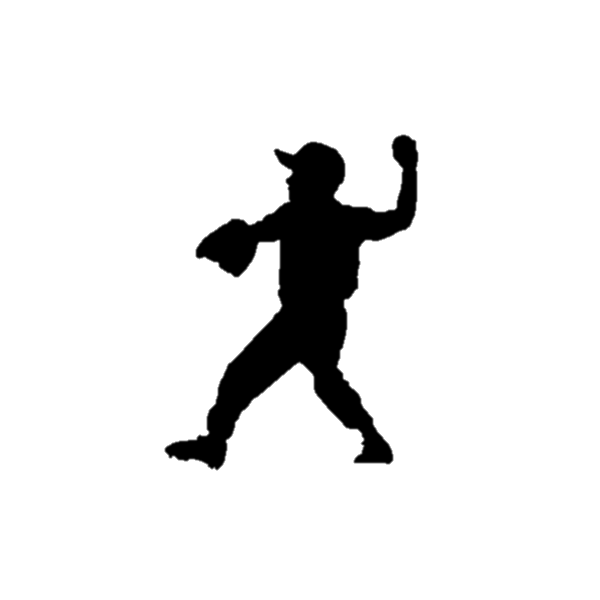 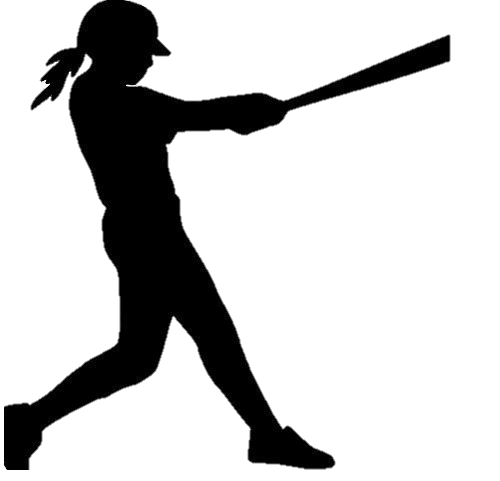 BRONCO LEAGUE (11-12)DATETEAMSTIMEFIELD#SATURDAY APRIL 23CANTON @ DODGERS RED1:00FIELD 4SATURDAY APRIL 30CANTON @ DODGERS BLUE12:00FIELD 4DODGERS RED @ CANTON2:00FIELD 4THURSDAY MAY 5REDEEMER @ CANTON6:00FIELD 4SATURDAY MAY 7 DODGERS BLUE @ DODGERS RED12:00FIELD 4THURSDAY MAY 12PIRATES @ DODGERS RED6:00FILED 4SATURDAY MAY 14CANTON @ REDEEMER12:00FIELD 4SATURDAY MAY 14 DODGERS BLUE @ PIRATES2:00FIELD 4THURSDAY MAY 19DODGERS BLUE @ DODGERS RED6:00FIELD 4SATURDAY MAY 21PIRATES @ CANTON2:00FIELD 4TUESDAY MAY 24DODGERS RED @ DODGERS BLUE6:00FIELD 5MAY 27-30MEMORIAL DAY BREAKSATURDAY JUNE 4TBA 12:00FIELD 4SATURDAY JUNE 4TBA 2:00FIELD 4